ΕΛΛΗΝΙΚΗ ΔΗΜΟΚΡΑΤΙΑ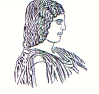 ΓΕΩΠΟΝΙΚΟ ΠΑΝΕΠΙΣΤΗΜΙΟ ΑΘΗΝΩΝΤΜΗΜΑ ΔΙΕΘΝΩΝ & ΔΗΜΟΣΙΩΝ ΣΧΕΣΕΩΝΙερά Οδός 75, 118 55, ΑθήναΠληροφορίες: Αλίκη-Φωτεινή ΚυρίτσηTηλ.: 210 5294845Διεύθυνση ηλεκτρονικού ταχυδρομείου: public.relations@aua.gr									Αθήνα, 12 Ιουνίου 2023ΔΕΛΤΙΟ ΤΥΠΟΥΑναγόρευση του πρώην Καθηγητή του Πανεπιστημίου Ιωαννίνων  κ. Παντελή Ζωιόπουλου, ως Επίτιμου Διδάκτορα του Γεωπονικού Πανεπιστημίου Αθηνών.Την Παρασκευή 9 Ιουνίου 2023 και ώρα 12.00 μ.μ., πραγματοποιήθηκε στην Αίθουσα Τελετών του Γεωπονικού Πανεπιστημίου Αθηνών, η Τελετή Αναγόρευσης σε Επίτιμο Διδάκτορα του Τμήματος Επιστήμης Τροφίμων και Διατροφής του Ανθρώπου της Σχολής Επιστημών Τροφίμων και Διατροφής του πρώην Καθηγητή του Πανεπιστημίου Ιωαννίνων  κ. Παντελή Ζωιόπουλου. Στο σύντομο χαιρετισμό του ο Πρύτανης του Γεωπονικού Πανεπιστημίου Αθηνών κ. Σπυρίδων Κίντζιος, αναφέρθηκε στην πληθώρα βιβλίων που έχει συγγράψει και επιμεληθεί ο κ. Ζωιόπουλος, εξαίροντας τον τρόπο γραφής του.Στη συνέχεια, ο Κοσμήτορας της Σχολής Επιστημών Τροφίμων και Διατροφής κ. Ελευθέριος Δροσινός,  Καθηγητής μίλησε για το έργο και τον βίο του τιμώμενου. Ο κ. Παντελής Ζωιόπουλος γεννήθηκε το 1945 στου Ζωγράφου Αττικής. Σπούδασε στην Ανωτάτη Γεωπονική Σχολή Αθηνών, όπου στο πέμπτο έτος ειδικεύτηκε στη ζωοτεχνία και απεφοίτησε με βαθμό «λίαν καλώς». Επρώτευσε σε διαγωνισμό του ΙΚΥ και τον Οκτώβριο του 1974 κέρδισε υποτροφία τριών ετών για μεταπτυχιακές σπουδές στη θρέψη των ζώων στη Σκωτία όπου έλαβε Μaster και Διδακτορικό από το Πανεπιστήμιο του Αμπερντίν.  Ο κ. Ζωιόπουλος έχει οριστεί μέλος 10 εθνικών και 8 διεθνών επιτροπών. Μεταξύ των τελευταίων το 1986 από τον Ευρωπαϊκό Ζωοτεχνικό Σύνδεσμο ως εκπρόσωπος των μεσογειακών χωρών σε δεκαμελή Επιτροπή στη Ζυρίχη για τη μελέτη των νομευτικών πόρων της Ευρώπης. Επίσης, το 1986 στις Βρυξέλλες για τα ανώτατα επιτρεπόμενα όρια των ζωοτροφών σε ραδιενεργό καίσιο μετά το ατύχημα του Τσέρνομπιλ και το 1999 ως μέλος της ειδικής ομάδας της Επιτροπής για τη μελέτη του επεισοδίου των διοξινών στο Βέλγιο. Έχει παρουσιάσει 20 ερευνητικές εργασίες σε διεθνή συνέδρια και 18 σε ελληνικά και μεταξύ αυτών στον Ερευνητικό Σταθμό του Ρόσλιν στο Εδιμβούργο όπου φτιάχτηκε το κλωνοποιημένο πρόβατο Ντόλλυ. Το 1999 εξελέγη αναπληρωτής καθηγητής της Zωολογίας –Zωοτεχνίας στο Πανεπιστήμιο Ιωαννίνων και το 2008 καθηγητής Διατροφής Zώων και Ποιοτικού Ελέγχου Ζωοτροφών στο Τμήμα Διοίκησης Επιχειρήσεων Αγροτικών Προϊόντων και Τροφίμων του Πανεπιστημίου Ιωαννίνων από το οποίο αφυπηρέτησε το 2010.Έπειτα, ο τιμώμενος κ. Παντελής Ζωιόπουλος, ευχαρίστησε τις Πρυτανικές Αρχές του Γεωπονικού Πανεπιστημίου Αθηνών για την ιδιαίτερη τιμή της αναγόρευσης σε Επίτιμο Διδάκτορα και αναφέρθηκε στους ισχυρούς δεσμούς που καλλιεργήθηκαν κατά τη διάρκεια των χρόνων με το Γεωπονικό Πανεπιστήμιο Αθηνών. Κατά τη διάρκεια της ομιλίας του με θέμα: «Η, πέραν της τεχνικής, λόγια διάσταση στην προσωπικότητα των «Παλαιών Δασκάλων» του ΓΠΑ (πρώην ΑΓΣΑ) κατά την 100ετή λειτουργία του (1920-2020)», ο κ. Ζωιόπουλος με γλαφυρό τρόπο αναφέρθηκε λεπτομερώς σε πέντε εξέχουσες προσωπικότητες της Γεωπονίας, προσφέροντας πληροφορίες και εξαιρετικά ενδιαφέρον υλικό για τους Καθηγητές: Νικόλαο Ρουσσόπουλο, Χρυσό Ευελπίδη, Βασίλειο Γανώση, Ιωάννη Σαρεγιάννη και Ιωάννη Παπαδάκη, όλοι τους πανεπιστημιακοί διδάσκαλοι που πρώτοι έβαλαν τα θεμέλια της γεωργίας και της γεωπονίας στην Ελλάδα ως επιστήμη. Η τελετή ολοκληρώθηκε με ένα ελαφρύ γεύμα προσφορά του ιδίου του τιμώμενου.